  Initial Partnering Session Agenda/Minutes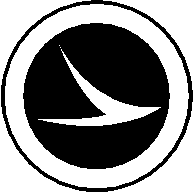 CONTID: _______________ALT ID XXXX (XX)County-Route-Section[Month Day, Year]Welcome and IntroductionsIdentify Roles of StakeholdersBreakout Group Exercise (Stakeholders Needs)Decision Making and Communication ProtocolsIssue Identification and ResolutionScheduleVECP’sDevelop Mission StatementStatewide Goals• 	Build projects that are safe for the workforce and the travelling public • 	Build important projects that last and serve the public interest • 	Build projects that are completed on time and on budget • 	Treat the environment with respect in all our projects • 	Resolve issues on projects respectfully, timely and without litigation whenever possible • 	Strive to resolve issues at the level closest to the project consistent with levels of authority • 	Seriously consider all alternative viewpoints on a project • 	Partner with all stakeholders including the public, local governments, utilities and other transportation modes • 	Trust and respect each other and all the partners on the project • 	Focus on the Project first with attitudes of success and fairness • 	Commit to responsibly mitigate the impact of issues as they arise • 	Manage our projects so that they are fully transparent and meet all real and perceived legal standards • 	Build quality projects that we’re proud of • 	Communicate openly and effectively • 	Empower our people to use and enforce these principlesBreakout Group Exercise (Project Specific Goals with Action Plans) ________________________________________________________________  _________________________________________________________________ _________________________________________________________________ _________________________________________________________________ _________________________________________________________________ _________________________________________________________________ _________________________________________________________________ _________________________________________________________________ _________________________________________________________________ Session EvaluationRev. 01/13/14CONTID: _______________				ALTID: ____________ 		    			Date: __________Initial Partnering Session Sign-In SheetName		 		Company 			Phone 			Signature 		Email________________________________________________________________________________________________________________________________________________________________________________________________________________________________________________________________________________________________________________________________________________________________________________________________________________________________________________________________________________________________________________________________________________________________________________________________________________________________________________________________________________________________________________________________________________________________________________________________________________________________________________________________________________________________________________________________________________________________________________________________________________________________________________________________________________________________________________________________________________________________________________________________________________________________________________________________________________________________________________________________________________________________________________________________________________________________________________________________________________________________________________________________________________________________________________________________________________________________